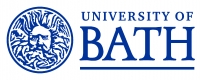 Minutes of a Meeting of Faculty of Humanities and Social Sciences Board of Studies on Wednesday 2nd March 2022 at 2.15 pm held remotely via TeamsThese minutes contain information that is held under obligation of confidentiality and about living individuals (including, but not limited to, members of staff or students) the processing of which is covered by the Data Protection Act 1998.Present:			Prof D Galbreath, Dean of H&SS (Chair)Dr N Gjersoe, Associate Dean (Learning and Teaching)Dr S Alegre, Department of Politics, Languages and International Studies Dr K Gooch, Department of Social and Policy SciencesDr M Garcia, Head of Department of Politics, Languages and International StudiesProf F Gillison, Head of Department for HealthMr D Griffiths, Faculty of Engineering and DesignDr T Grimshaw, Department of EducationMs L Hanning, Faculty of ScienceProf A Sandoval Hernandez, Head of Department of EducationDr T Lancaster, Department of PsychologyProf G Maio, Head of Department of PsychologyDr T Mergoupis, Department of EconomicsDr S Moore, Head of Department of Social and Policy SciencesDr H Morgan, Department for HealthDr P Postl, Head of Department of EconomicsMrs K Roberts, Faculty LibrarianProf E Rich, Department for HealthDr J Syrda, School of ManagementIn Attendance:Mrs R Acres (Secretary)Apologies for absence were received from:Prof J Devine, Deputy DeanProf J Barnett, Associate Dean (Research)Prof L Brown, Associate Dean (International)Dr M Bonnouvrier, Department of Politics, Languages and International StudiesDr F Bisset, Deputy Director Student Recruitment and AdmissionsMs M Clutterbuck, Learning Partnerships OfficeMiss M Guselnikova, Postgraduate RepresentativeMiss R Menon, Academic RepresentativeDr J Thomson, Department of Politics, Languages and International StudiesMr Z Tzifas Kratiras, Academic RepresentativeMiss A Willingham, Students’ Union RepresentativePart I Business4646  Declarations of InterestThere were none.4647	 Minutes of Previous MeetingThe minutes of the meeting of Board of Studies held on 12th January 2022 (Paper HSS21/22-91) were approved as a correct record of the proceedings. 4648  Matters ArisingThere were no matters arising.Part II Business4627  Membership MattersThere was none.4628 -  Exam ErrorsBoard of Studies noted Exam Errors from the Semester 1 assessment period (HSS21/22-92). Dr Postl, Head of Department, provided more information about what happened during the exam for unit ES30037, actions taken by the Board of Examiners for Units and how the Department would follow up with the affected students. (Secretary’s Note – it was confirmed following the meeting that the marks would be available for students to view in SAMIS on 03.03.22 with their other results). Part III Business4629  Minutes of Staff Student Liaison Committees  Board of Studies received the minutes of the following meetings of Staff Student Liaison Committees (Paper HSS21/22-94)PGT Education held on 10.12.21BSc Health and Exercise Science held on 06.12.21UG PoLIS held on 25.11.21 and 28.10.22FdSc/BSc Sports Performance held on 08.02.22BSc Sport and Social Sciences/Sport Management and Coaching held on 11.02.224630  Minutes of Faculty Executive CommitteeBoard of Studies received the minutes of the Faculty Executive Committee held on 31.01.22 (HSS21/22-95)4631  Minutes of Faculty Learning Teaching and Quality CommitteeBoard of Studies received the minutes of the Faculty Learning Teaching and Quality Committee held on 09.02.22 (HSS21/22-96)Part IV Business4632  Any Other BusinessThere was none.The meeting concluded at 2.25pm